ПРИКАЗЫВАЮ:Внести изменения в приложение к приказу Министерства жилищно-коммунального хозяйства и энергетики Камчатского края от 10.08.2017 № 562 «Об утверждении нормативов потребления коммунальных услуг по холодному (горячему) водоснабжению в жилых помещениях в Петропавловск-Камчатском городском округе Камчатского края» изложив его в редакции согласно приложению к настоящему приказу.2. Настоящий приказ вступает в силу через 10 дней после дня его официального опубликования и распространяет свое действие на правоотношения, возникшие с 01 января 2021 года.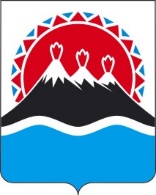 МИНИСТЕРСТВО ЖИЛИЩНО-КОММУНАЛЬНОГОХОЗЯЙСТВА И ЭНЕРГЕТИКИКАМЧАТСКОГО КРАЯПРИКАЗ № [Номер документа]г. Петропавловск-Камчатскийот [Дата регистрации]О внесении изменений в приложение к приказу Министерства жилищно-коммунального хозяйства и энергетики Камчатского края от 10.08.2017 № 562 «Об утверждении нормативов потребления коммунальных услуг по холодному (горячему) водоснабжению в жилых помещениях в Петропавловск-Камчатском городском округе Камчатского края»Врио Министра[горизонтальный штамп подписи 1]А.А. ПитиримовПриложение к приказуПриложение к приказуПриложение к приказуМинистерства ЖКХ и энергетикиМинистерства ЖКХ и энергетикиМинистерства ЖКХ и энергетикиКамчатского краяКамчатского краяКамчатского краяот [Дата регистрации] № [Номер документа]от [Дата регистрации] № [Номер документа]от [Дата регистрации] № [Номер документа]«Приложение к приказу«Приложение к приказу«Приложение к приказуМинистерства ЖКХ и энергетикиМинистерства ЖКХ и энергетикиМинистерства ЖКХ и энергетикиКамчатского краяКамчатского краяКамчатского краяот 10.08.2017 № 562от 10.08.2017 № 562от 10.08.2017 № 562Нормативы потребления коммунальных услуг по холодному (горячему) водоснабжению в жилых помещениях в Петропавловск-Камчатском городском округе Камчатского краяНормативы потребления коммунальных услуг по холодному (горячему) водоснабжению в жилых помещениях в Петропавловск-Камчатском городском округе Камчатского краяНормативы потребления коммунальных услуг по холодному (горячему) водоснабжению в жилых помещениях в Петропавловск-Камчатском городском округе Камчатского краяНормативы потребления коммунальных услуг по холодному (горячему) водоснабжению в жилых помещениях в Петропавловск-Камчатском городском округе Камчатского краяНормативы потребления коммунальных услуг по холодному (горячему) водоснабжению в жилых помещениях в Петропавловск-Камчатском городском округе Камчатского краяНормативы потребления коммунальных услуг по холодному (горячему) водоснабжению в жилых помещениях в Петропавловск-Камчатском городском округе Камчатского краяНормативы потребления коммунальных услуг по холодному (горячему) водоснабжению в жилых помещениях в Петропавловск-Камчатском городском округе Камчатского краяНормативы потребления коммунальных услуг по холодному (горячему) водоснабжению в жилых помещениях в Петропавловск-Камчатском городском округе Камчатского краяНормативы потребления коммунальных услуг по холодному (горячему) водоснабжению в жилых помещениях в Петропавловск-Камчатском городском округе Камчатского края№ п/пКатегория жилых помещенийКатегория жилых помещенийЕд. изм.Ед. изм.ЭтажностьЭтажностьНорматив потребления коммунальной услуги холодного водоснабженияНорматив потребления коммунальной услуги горячего водоснабжения1.Многоквартирные и жилые дома с централизованным холодным и горячим водоснабжением, водоотведением, оборудованные унитазами, раковинами, мойками, ваннами длиной 1500-1550 мм с душемМногоквартирные и жилые дома с централизованным холодным и горячим водоснабжением, водоотведением, оборудованные унитазами, раковинами, мойками, ваннами длиной 1500-1550 мм с душемкуб. метр в месяц на человекакуб. метр в месяц на человека114,5513,7861.Многоквартирные и жилые дома с централизованным холодным и горячим водоснабжением, водоотведением, оборудованные унитазами, раковинами, мойками, ваннами длиной 1500-1550 мм с душемМногоквартирные и жилые дома с централизованным холодным и горячим водоснабжением, водоотведением, оборудованные унитазами, раковинами, мойками, ваннами длиной 1500-1550 мм с душемкуб. метр в месяц на человекакуб. метр в месяц на человека224,5513,7861.Многоквартирные и жилые дома с централизованным холодным и горячим водоснабжением, водоотведением, оборудованные унитазами, раковинами, мойками, ваннами длиной 1500-1550 мм с душемМногоквартирные и жилые дома с централизованным холодным и горячим водоснабжением, водоотведением, оборудованные унитазами, раковинами, мойками, ваннами длиной 1500-1550 мм с душемкуб. метр в месяц на человекакуб. метр в месяц на человека334,5513,7861.Многоквартирные и жилые дома с централизованным холодным и горячим водоснабжением, водоотведением, оборудованные унитазами, раковинами, мойками, ваннами длиной 1500-1550 мм с душемМногоквартирные и жилые дома с централизованным холодным и горячим водоснабжением, водоотведением, оборудованные унитазами, раковинами, мойками, ваннами длиной 1500-1550 мм с душемкуб. метр в месяц на человекакуб. метр в месяц на человека444,5513,7861.Многоквартирные и жилые дома с централизованным холодным и горячим водоснабжением, водоотведением, оборудованные унитазами, раковинами, мойками, ваннами длиной 1500-1550 мм с душемМногоквартирные и жилые дома с централизованным холодным и горячим водоснабжением, водоотведением, оборудованные унитазами, раковинами, мойками, ваннами длиной 1500-1550 мм с душемкуб. метр в месяц на человекакуб. метр в месяц на человека554,5513,7861.Многоквартирные и жилые дома с централизованным холодным и горячим водоснабжением, водоотведением, оборудованные унитазами, раковинами, мойками, ваннами длиной 1500-1550 мм с душемМногоквартирные и жилые дома с централизованным холодным и горячим водоснабжением, водоотведением, оборудованные унитазами, раковинами, мойками, ваннами длиной 1500-1550 мм с душемкуб. метр в месяц на человекакуб. метр в месяц на человека664,5513,7861.Многоквартирные и жилые дома с централизованным холодным и горячим водоснабжением, водоотведением, оборудованные унитазами, раковинами, мойками, ваннами длиной 1500-1550 мм с душемМногоквартирные и жилые дома с централизованным холодным и горячим водоснабжением, водоотведением, оборудованные унитазами, раковинами, мойками, ваннами длиной 1500-1550 мм с душемкуб. метр в месяц на человекакуб. метр в месяц на человека994,5513,7861.Многоквартирные и жилые дома с централизованным холодным и горячим водоснабжением, водоотведением, оборудованные унитазами, раковинами, мойками, ваннами длиной 1500-1550 мм с душемМногоквартирные и жилые дома с централизованным холодным и горячим водоснабжением, водоотведением, оборудованные унитазами, раковинами, мойками, ваннами длиной 1500-1550 мм с душемкуб. метр в месяц на человекакуб. метр в месяц на человека10104,5513,7861.Многоквартирные и жилые дома с централизованным холодным и горячим водоснабжением, водоотведением, оборудованные унитазами, раковинами, мойками, ваннами длиной 1500-1550 мм с душемМногоквартирные и жилые дома с централизованным холодным и горячим водоснабжением, водоотведением, оборудованные унитазами, раковинами, мойками, ваннами длиной 1500-1550 мм с душемкуб. метр в месяц на человекакуб. метр в месяц на человека12124,5513,7861.Многоквартирные и жилые дома с централизованным холодным и горячим водоснабжением, водоотведением, оборудованные унитазами, раковинами, мойками, ваннами длиной 1500-1550 мм с душемМногоквартирные и жилые дома с централизованным холодным и горячим водоснабжением, водоотведением, оборудованные унитазами, раковинами, мойками, ваннами длиной 1500-1550 мм с душемкуб. метр в месяц на человекакуб. метр в месяц на человека16164,5513,7862.Многоквартирные и жилые дома с централизованным холодным водоснабжением, с горячим водоснабжением при открытой системе теплоснабжения, водоотведением, оборудованные унитазами, раковинами, мойками, ваннами длиной 1500-1550 мм с душемМногоквартирные и жилые дома с централизованным холодным водоснабжением, с горячим водоснабжением при открытой системе теплоснабжения, водоотведением, оборудованные унитазами, раковинами, мойками, ваннами длиной 1500-1550 мм с душемкуб. метр в месяц на человекакуб. метр в месяц на человека114,5513,7862.Многоквартирные и жилые дома с централизованным холодным водоснабжением, с горячим водоснабжением при открытой системе теплоснабжения, водоотведением, оборудованные унитазами, раковинами, мойками, ваннами длиной 1500-1550 мм с душемМногоквартирные и жилые дома с централизованным холодным водоснабжением, с горячим водоснабжением при открытой системе теплоснабжения, водоотведением, оборудованные унитазами, раковинами, мойками, ваннами длиной 1500-1550 мм с душемкуб. метр в месяц на человекакуб. метр в месяц на человека224,5513,7862.Многоквартирные и жилые дома с централизованным холодным водоснабжением, с горячим водоснабжением при открытой системе теплоснабжения, водоотведением, оборудованные унитазами, раковинами, мойками, ваннами длиной 1500-1550 мм с душемМногоквартирные и жилые дома с централизованным холодным водоснабжением, с горячим водоснабжением при открытой системе теплоснабжения, водоотведением, оборудованные унитазами, раковинами, мойками, ваннами длиной 1500-1550 мм с душемкуб. метр в месяц на человекакуб. метр в месяц на человека334,5513,7862.Многоквартирные и жилые дома с централизованным холодным водоснабжением, с горячим водоснабжением при открытой системе теплоснабжения, водоотведением, оборудованные унитазами, раковинами, мойками, ваннами длиной 1500-1550 мм с душемМногоквартирные и жилые дома с централизованным холодным водоснабжением, с горячим водоснабжением при открытой системе теплоснабжения, водоотведением, оборудованные унитазами, раковинами, мойками, ваннами длиной 1500-1550 мм с душемкуб. метр в месяц на человекакуб. метр в месяц на человека444,5513,7862.Многоквартирные и жилые дома с централизованным холодным водоснабжением, с горячим водоснабжением при открытой системе теплоснабжения, водоотведением, оборудованные унитазами, раковинами, мойками, ваннами длиной 1500-1550 мм с душемМногоквартирные и жилые дома с централизованным холодным водоснабжением, с горячим водоснабжением при открытой системе теплоснабжения, водоотведением, оборудованные унитазами, раковинами, мойками, ваннами длиной 1500-1550 мм с душемкуб. метр в месяц на человекакуб. метр в месяц на человека554,5513,7863.Жилые помещения в многоквартирных и жилых домах с централизованным холодным водоснабжением, с водонагревателями (на период отсутствия ГВС), с водоотведением/без централизованного водоотведения, оборудованные унитазами, раковинами, мойками, ваннами длиной 1500-1550 мм с душем.Жилые помещения в многоквартирных и жилых домах с централизованным холодным водоснабжением, с водонагревателями (на период отсутствия ГВС), с водоотведением/без централизованного водоотведения, оборудованные унитазами, раковинами, мойками, ваннами длиной 1500-1550 мм с душем.куб. метр в месяц на человекакуб. метр в месяц на человека118,337__3.Жилые помещения в многоквартирных и жилых домах с централизованным холодным водоснабжением, с водонагревателями (на период отсутствия ГВС), с водоотведением/без централизованного водоотведения, оборудованные унитазами, раковинами, мойками, ваннами длиной 1500-1550 мм с душем.Жилые помещения в многоквартирных и жилых домах с централизованным холодным водоснабжением, с водонагревателями (на период отсутствия ГВС), с водоотведением/без централизованного водоотведения, оборудованные унитазами, раковинами, мойками, ваннами длиной 1500-1550 мм с душем.куб. метр в месяц на человекакуб. метр в месяц на человека228,337__3.Жилые помещения в многоквартирных и жилых домах с централизованным холодным водоснабжением, с водонагревателями (на период отсутствия ГВС), с водоотведением/без централизованного водоотведения, оборудованные унитазами, раковинами, мойками, ваннами длиной 1500-1550 мм с душем.Жилые помещения в многоквартирных и жилых домах с централизованным холодным водоснабжением, с водонагревателями (на период отсутствия ГВС), с водоотведением/без централизованного водоотведения, оборудованные унитазами, раковинами, мойками, ваннами длиной 1500-1550 мм с душем.куб. метр в месяц на человекакуб. метр в месяц на человека338,337__3.Жилые помещения в многоквартирных и жилых домах с централизованным холодным водоснабжением, с водонагревателями (на период отсутствия ГВС), с водоотведением/без централизованного водоотведения, оборудованные унитазами, раковинами, мойками, ваннами длиной 1500-1550 мм с душем.Жилые помещения в многоквартирных и жилых домах с централизованным холодным водоснабжением, с водонагревателями (на период отсутствия ГВС), с водоотведением/без централизованного водоотведения, оборудованные унитазами, раковинами, мойками, ваннами длиной 1500-1550 мм с душем.куб. метр в месяц на человекакуб. метр в месяц на человека448,337__3.Жилые помещения в многоквартирных и жилых домах с централизованным холодным водоснабжением, с водонагревателями (на период отсутствия ГВС), с водоотведением/без централизованного водоотведения, оборудованные унитазами, раковинами, мойками, ваннами длиной 1500-1550 мм с душем.Жилые помещения в многоквартирных и жилых домах с централизованным холодным водоснабжением, с водонагревателями (на период отсутствия ГВС), с водоотведением/без централизованного водоотведения, оборудованные унитазами, раковинами, мойками, ваннами длиной 1500-1550 мм с душем.куб. метр в месяц на человекакуб. метр в месяц на человека558,337__4.Жилые помещения в многоквартирных и жилых домах с централизованным холодным водоснабжением, водонагревателями/с индивидуальными тепловыми пунктами (круглогодично), водоотведением/ без централизованного водоотведения, оборудованные унитазами, раковинами, мойками, ваннами длиной 1500-1550 мм с душем Жилые помещения в многоквартирных и жилых домах с централизованным холодным водоснабжением, водонагревателями/с индивидуальными тепловыми пунктами (круглогодично), водоотведением/ без централизованного водоотведения, оборудованные унитазами, раковинами, мойками, ваннами длиной 1500-1550 мм с душем куб. метр в месяц на человекакуб. метр в месяц на человека118,337__4.Жилые помещения в многоквартирных и жилых домах с централизованным холодным водоснабжением, водонагревателями/с индивидуальными тепловыми пунктами (круглогодично), водоотведением/ без централизованного водоотведения, оборудованные унитазами, раковинами, мойками, ваннами длиной 1500-1550 мм с душем Жилые помещения в многоквартирных и жилых домах с централизованным холодным водоснабжением, водонагревателями/с индивидуальными тепловыми пунктами (круглогодично), водоотведением/ без централизованного водоотведения, оборудованные унитазами, раковинами, мойками, ваннами длиной 1500-1550 мм с душем куб. метр в месяц на человекакуб. метр в месяц на человека228,337__4.Жилые помещения в многоквартирных и жилых домах с централизованным холодным водоснабжением, водонагревателями/с индивидуальными тепловыми пунктами (круглогодично), водоотведением/ без централизованного водоотведения, оборудованные унитазами, раковинами, мойками, ваннами длиной 1500-1550 мм с душем Жилые помещения в многоквартирных и жилых домах с централизованным холодным водоснабжением, водонагревателями/с индивидуальными тепловыми пунктами (круглогодично), водоотведением/ без централизованного водоотведения, оборудованные унитазами, раковинами, мойками, ваннами длиной 1500-1550 мм с душем куб. метр в месяц на человекакуб. метр в месяц на человека338,337__4.Жилые помещения в многоквартирных и жилых домах с централизованным холодным водоснабжением, водонагревателями/с индивидуальными тепловыми пунктами (круглогодично), водоотведением/ без централизованного водоотведения, оборудованные унитазами, раковинами, мойками, ваннами длиной 1500-1550 мм с душем Жилые помещения в многоквартирных и жилых домах с централизованным холодным водоснабжением, водонагревателями/с индивидуальными тепловыми пунктами (круглогодично), водоотведением/ без централизованного водоотведения, оборудованные унитазами, раковинами, мойками, ваннами длиной 1500-1550 мм с душем куб. метр в месяц на человекакуб. метр в месяц на человека448,337__4.Жилые помещения в многоквартирных и жилых домах с централизованным холодным водоснабжением, водонагревателями/с индивидуальными тепловыми пунктами (круглогодично), водоотведением/ без централизованного водоотведения, оборудованные унитазами, раковинами, мойками, ваннами длиной 1500-1550 мм с душем Жилые помещения в многоквартирных и жилых домах с централизованным холодным водоснабжением, водонагревателями/с индивидуальными тепловыми пунктами (круглогодично), водоотведением/ без централизованного водоотведения, оборудованные унитазами, раковинами, мойками, ваннами длиной 1500-1550 мм с душем куб. метр в месяц на человекакуб. метр в месяц на человека558,337__4.Жилые помещения в многоквартирных и жилых домах с централизованным холодным водоснабжением, водонагревателями/с индивидуальными тепловыми пунктами (круглогодично), водоотведением/ без централизованного водоотведения, оборудованные унитазами, раковинами, мойками, ваннами длиной 1500-1550 мм с душем Жилые помещения в многоквартирных и жилых домах с централизованным холодным водоснабжением, водонагревателями/с индивидуальными тепловыми пунктами (круглогодично), водоотведением/ без централизованного водоотведения, оборудованные унитазами, раковинами, мойками, ваннами длиной 1500-1550 мм с душем куб. метр в месяц на человекакуб. метр в месяц на человека998,337__№ п/пКатегория жилых помещенийКатегория жилых помещенийЕд. изм.Ед. изм.ЭтажностьЭтажностьНорматив потребления коммунальной услуги холодного водоснабженияНорматив потребления коммунальной услуги горячего водоснабжения5.Многоквартирные и жилые дома с централизованным холодным и горячим водоснабжением, водоотведением, оборудованные унитазами, раковинами, мойками, душамиМногоквартирные и жилые дома с централизованным холодным и горячим водоснабжением, водоотведением, оборудованные унитазами, раковинами, мойками, душамикуб. метр в месяц на человекакуб. метр в месяц на человека112,8932,1765.Многоквартирные и жилые дома с централизованным холодным и горячим водоснабжением, водоотведением, оборудованные унитазами, раковинами, мойками, душамиМногоквартирные и жилые дома с централизованным холодным и горячим водоснабжением, водоотведением, оборудованные унитазами, раковинами, мойками, душамикуб. метр в месяц на человекакуб. метр в месяц на человека332,8932,1765.Многоквартирные и жилые дома с централизованным холодным и горячим водоснабжением, водоотведением, оборудованные унитазами, раковинами, мойками, душамиМногоквартирные и жилые дома с централизованным холодным и горячим водоснабжением, водоотведением, оборудованные унитазами, раковинами, мойками, душамикуб. метр в месяц на человекакуб. метр в месяц на человека442,8932,1765.Многоквартирные и жилые дома с централизованным холодным и горячим водоснабжением, водоотведением, оборудованные унитазами, раковинами, мойками, душамиМногоквартирные и жилые дома с централизованным холодным и горячим водоснабжением, водоотведением, оборудованные унитазами, раковинами, мойками, душамикуб. метр в месяц на человекакуб. метр в месяц на человека552,8932,1766.Многоквартирные и жилые дома с централизованным холодным водоснабжением, с горячим водоснабжением при открытой системе теплоснабжения, водоотведением, оборудованные унитазами, раковинами, мойками, душамиМногоквартирные и жилые дома с централизованным холодным водоснабжением, с горячим водоснабжением при открытой системе теплоснабжения, водоотведением, оборудованные унитазами, раковинами, мойками, душамикуб. метр в месяц на человекакуб. метр в месяц на человека112,8932,1766.Многоквартирные и жилые дома с централизованным холодным водоснабжением, с горячим водоснабжением при открытой системе теплоснабжения, водоотведением, оборудованные унитазами, раковинами, мойками, душамиМногоквартирные и жилые дома с централизованным холодным водоснабжением, с горячим водоснабжением при открытой системе теплоснабжения, водоотведением, оборудованные унитазами, раковинами, мойками, душамикуб. метр в месяц на человекакуб. метр в месяц на человека2 (ул. Зеркальная,д. 52)2 (ул. Зеркальная,д. 52)2,8932,1766.Многоквартирные и жилые дома с централизованным холодным водоснабжением, с горячим водоснабжением при открытой системе теплоснабжения, водоотведением, оборудованные унитазами, раковинами, мойками, душамиМногоквартирные и жилые дома с централизованным холодным водоснабжением, с горячим водоснабжением при открытой системе теплоснабжения, водоотведением, оборудованные унитазами, раковинами, мойками, душамикуб. метр в месяц на человекакуб. метр в месяц на человека332,8932,1766.Многоквартирные и жилые дома с централизованным холодным водоснабжением, с горячим водоснабжением при открытой системе теплоснабжения, водоотведением, оборудованные унитазами, раковинами, мойками, душамиМногоквартирные и жилые дома с централизованным холодным водоснабжением, с горячим водоснабжением при открытой системе теплоснабжения, водоотведением, оборудованные унитазами, раковинами, мойками, душамикуб. метр в месяц на человекакуб. метр в месяц на человека442,8932,1766.Многоквартирные и жилые дома с централизованным холодным водоснабжением, с горячим водоснабжением при открытой системе теплоснабжения, водоотведением, оборудованные унитазами, раковинами, мойками, душамиМногоквартирные и жилые дома с централизованным холодным водоснабжением, с горячим водоснабжением при открытой системе теплоснабжения, водоотведением, оборудованные унитазами, раковинами, мойками, душамикуб. метр в месяц на человекакуб. метр в месяц на человека552,8932,1767.Жилые дома с водопроводом, водоотведением, оборудованные унитазами, раковинами, мойкамиЖилые дома с водопроводом, водоотведением, оборудованные унитазами, раковинами, мойкамикуб. метр в месяц на человекакуб. метр в месяц на человека112,89__8.Жилые дома с водопроводом, без централизованного водоотведения, оборудованные унитазами, раковинами, мойкамиЖилые дома с водопроводом, без централизованного водоотведения, оборудованные унитазами, раковинами, мойкамикуб. метр в месяц на человекакуб. метр в месяц на человека112,89__9.Дома, использующиеся в качестве общежитий, оборудованные мойками, раковинами, унитазами, с общими душевыми с централизованным холодным водоснабжением, с горячим водоснабжением при закрытой и открытой системах теплоснабжения, водоотведениемДома, использующиеся в качестве общежитий, оборудованные мойками, раковинами, унитазами, с общими душевыми с централизованным холодным водоснабжением, с горячим водоснабжением при закрытой и открытой системах теплоснабжения, водоотведениемкуб. метр в месяц на человекакуб. метр в месяц на человека332,6711,219.Дома, использующиеся в качестве общежитий, оборудованные мойками, раковинами, унитазами, с общими душевыми с централизованным холодным водоснабжением, с горячим водоснабжением при закрытой и открытой системах теплоснабжения, водоотведениемДома, использующиеся в качестве общежитий, оборудованные мойками, раковинами, унитазами, с общими душевыми с централизованным холодным водоснабжением, с горячим водоснабжением при закрытой и открытой системах теплоснабжения, водоотведениемкуб. метр в месяц на человекакуб. метр в месяц на человека442,6711,219.Дома, использующиеся в качестве общежитий, оборудованные мойками, раковинами, унитазами, с общими душевыми с централизованным холодным водоснабжением, с горячим водоснабжением при закрытой и открытой системах теплоснабжения, водоотведениемДома, использующиеся в качестве общежитий, оборудованные мойками, раковинами, унитазами, с общими душевыми с централизованным холодным водоснабжением, с горячим водоснабжением при закрытой и открытой системах теплоснабжения, водоотведениемкуб. метр в месяц на человекакуб. метр в месяц на человека552,6711,2110.Жилые дома без централизованного холодного водоснабжения, с горячим водоснабжением при открытой системе теплоснабжения, без централизованного водоотведения, оборудованные унитазами, раковинами, мойками Жилые дома без централизованного холодного водоснабжения, с горячим водоснабжением при открытой системе теплоснабжения, без централизованного водоотведения, оборудованные унитазами, раковинами, мойками куб. метр в месяц на человекакуб. метр в месяц на человека11__1,69311.Жилые дома (коттеджи улучшенного типа, таунхаусы) с централизованным холодным водоснабжением, с водонагревателями или с индивидуальным тепловым пунктом, с   водоотведением/ без централизованного водоотведения, оборудованные унитазами, раковинами, мойками, ваннами длиной 1500-1550 мм с душем/ душевыми кабинамиЖилые дома (коттеджи улучшенного типа, таунхаусы) с централизованным холодным водоснабжением, с водонагревателями или с индивидуальным тепловым пунктом, с   водоотведением/ без централизованного водоотведения, оборудованные унитазами, раковинами, мойками, ваннами длиной 1500-1550 мм с душем/ душевыми кабинамикуб. метр в месяц на человекакуб. метр в месяц на человека1116,82__11.Жилые дома (коттеджи улучшенного типа, таунхаусы) с централизованным холодным водоснабжением, с водонагревателями или с индивидуальным тепловым пунктом, с   водоотведением/ без централизованного водоотведения, оборудованные унитазами, раковинами, мойками, ваннами длиной 1500-1550 мм с душем/ душевыми кабинамиЖилые дома (коттеджи улучшенного типа, таунхаусы) с централизованным холодным водоснабжением, с водонагревателями или с индивидуальным тепловым пунктом, с   водоотведением/ без централизованного водоотведения, оборудованные унитазами, раковинами, мойками, ваннами длиной 1500-1550 мм с душем/ душевыми кабинамикуб. метр в месяц на человекакуб. метр в месяц на человека2216,82__11.Жилые дома (коттеджи улучшенного типа, таунхаусы) с централизованным холодным водоснабжением, с водонагревателями или с индивидуальным тепловым пунктом, с   водоотведением/ без централизованного водоотведения, оборудованные унитазами, раковинами, мойками, ваннами длиной 1500-1550 мм с душем/ душевыми кабинамиЖилые дома (коттеджи улучшенного типа, таунхаусы) с централизованным холодным водоснабжением, с водонагревателями или с индивидуальным тепловым пунктом, с   водоотведением/ без централизованного водоотведения, оборудованные унитазами, раковинами, мойками, ваннами длиной 1500-1550 мм с душем/ душевыми кабинамикуб. метр в месяц на человекакуб. метр в месяц на человека3316,82__11.Жилые дома (коттеджи улучшенного типа, таунхаусы) с централизованным холодным водоснабжением, с водонагревателями или с индивидуальным тепловым пунктом, с   водоотведением/ без централизованного водоотведения, оборудованные унитазами, раковинами, мойками, ваннами длиной 1500-1550 мм с душем/ душевыми кабинамиЖилые дома (коттеджи улучшенного типа, таунхаусы) с централизованным холодным водоснабжением, с водонагревателями или с индивидуальным тепловым пунктом, с   водоотведением/ без централизованного водоотведения, оборудованные унитазами, раковинами, мойками, ваннами длиной 1500-1550 мм с душем/ душевыми кабинамикуб. метр в месяц на человекакуб. метр в месяц на человека4416,82__11.Жилые дома (коттеджи улучшенного типа, таунхаусы) с централизованным холодным водоснабжением, с водонагревателями или с индивидуальным тепловым пунктом, с   водоотведением/ без централизованного водоотведения, оборудованные унитазами, раковинами, мойками, ваннами длиной 1500-1550 мм с душем/ душевыми кабинамиЖилые дома (коттеджи улучшенного типа, таунхаусы) с централизованным холодным водоснабжением, с водонагревателями или с индивидуальным тепловым пунктом, с   водоотведением/ без централизованного водоотведения, оборудованные унитазами, раковинами, мойками, ваннами длиной 1500-1550 мм с душем/ душевыми кабинамикуб. метр в месяц на человекакуб. метр в месяц на человека5516,82__Примечание:Примечание:Примечание:Примечание:Примечание:Примечание:Примечание:Примечание:Примечание:1. Нормативы потребления коммунальной услуги по холодному (горячему) водоснабжению в жилых помещениях установлены с применением расчетного метода (за исключением норматива потребления коммунальной услуги по горячему водоснабжению в жилых помещениях, расположенных в 5-этажных многоквартирных и жилых домах с централизованным холодным и горячим водоснабжением, водоотведением, оборудованных унитазами, раковинами, мойками, ваннами длиной 1500-1550 мм с душем).1. Нормативы потребления коммунальной услуги по холодному (горячему) водоснабжению в жилых помещениях установлены с применением расчетного метода (за исключением норматива потребления коммунальной услуги по горячему водоснабжению в жилых помещениях, расположенных в 5-этажных многоквартирных и жилых домах с централизованным холодным и горячим водоснабжением, водоотведением, оборудованных унитазами, раковинами, мойками, ваннами длиной 1500-1550 мм с душем).1. Нормативы потребления коммунальной услуги по холодному (горячему) водоснабжению в жилых помещениях установлены с применением расчетного метода (за исключением норматива потребления коммунальной услуги по горячему водоснабжению в жилых помещениях, расположенных в 5-этажных многоквартирных и жилых домах с централизованным холодным и горячим водоснабжением, водоотведением, оборудованных унитазами, раковинами, мойками, ваннами длиной 1500-1550 мм с душем).1. Нормативы потребления коммунальной услуги по холодному (горячему) водоснабжению в жилых помещениях установлены с применением расчетного метода (за исключением норматива потребления коммунальной услуги по горячему водоснабжению в жилых помещениях, расположенных в 5-этажных многоквартирных и жилых домах с централизованным холодным и горячим водоснабжением, водоотведением, оборудованных унитазами, раковинами, мойками, ваннами длиной 1500-1550 мм с душем).1. Нормативы потребления коммунальной услуги по холодному (горячему) водоснабжению в жилых помещениях установлены с применением расчетного метода (за исключением норматива потребления коммунальной услуги по горячему водоснабжению в жилых помещениях, расположенных в 5-этажных многоквартирных и жилых домах с централизованным холодным и горячим водоснабжением, водоотведением, оборудованных унитазами, раковинами, мойками, ваннами длиной 1500-1550 мм с душем).1. Нормативы потребления коммунальной услуги по холодному (горячему) водоснабжению в жилых помещениях установлены с применением расчетного метода (за исключением норматива потребления коммунальной услуги по горячему водоснабжению в жилых помещениях, расположенных в 5-этажных многоквартирных и жилых домах с централизованным холодным и горячим водоснабжением, водоотведением, оборудованных унитазами, раковинами, мойками, ваннами длиной 1500-1550 мм с душем).1. Нормативы потребления коммунальной услуги по холодному (горячему) водоснабжению в жилых помещениях установлены с применением расчетного метода (за исключением норматива потребления коммунальной услуги по горячему водоснабжению в жилых помещениях, расположенных в 5-этажных многоквартирных и жилых домах с централизованным холодным и горячим водоснабжением, водоотведением, оборудованных унитазами, раковинами, мойками, ваннами длиной 1500-1550 мм с душем).1. Нормативы потребления коммунальной услуги по холодному (горячему) водоснабжению в жилых помещениях установлены с применением расчетного метода (за исключением норматива потребления коммунальной услуги по горячему водоснабжению в жилых помещениях, расположенных в 5-этажных многоквартирных и жилых домах с централизованным холодным и горячим водоснабжением, водоотведением, оборудованных унитазами, раковинами, мойками, ваннами длиной 1500-1550 мм с душем).1. Нормативы потребления коммунальной услуги по холодному (горячему) водоснабжению в жилых помещениях установлены с применением расчетного метода (за исключением норматива потребления коммунальной услуги по горячему водоснабжению в жилых помещениях, расположенных в 5-этажных многоквартирных и жилых домах с централизованным холодным и горячим водоснабжением, водоотведением, оборудованных унитазами, раковинами, мойками, ваннами длиной 1500-1550 мм с душем).2. Норматив потребления коммунальной услуги по горячему водоснабжению в жилых помещениях, расположенных в 5-этажных многоквартирных и жилых домах с централизованным холодным и горячим водоснабжением, водоотведением, оборудованных унитазами, раковинами, мойками, ваннами длиной 1500-1550 мм с душем установлен с применением метода аналогов.2. Норматив потребления коммунальной услуги по горячему водоснабжению в жилых помещениях, расположенных в 5-этажных многоквартирных и жилых домах с централизованным холодным и горячим водоснабжением, водоотведением, оборудованных унитазами, раковинами, мойками, ваннами длиной 1500-1550 мм с душем установлен с применением метода аналогов.2. Норматив потребления коммунальной услуги по горячему водоснабжению в жилых помещениях, расположенных в 5-этажных многоквартирных и жилых домах с централизованным холодным и горячим водоснабжением, водоотведением, оборудованных унитазами, раковинами, мойками, ваннами длиной 1500-1550 мм с душем установлен с применением метода аналогов.2. Норматив потребления коммунальной услуги по горячему водоснабжению в жилых помещениях, расположенных в 5-этажных многоквартирных и жилых домах с централизованным холодным и горячим водоснабжением, водоотведением, оборудованных унитазами, раковинами, мойками, ваннами длиной 1500-1550 мм с душем установлен с применением метода аналогов.2. Норматив потребления коммунальной услуги по горячему водоснабжению в жилых помещениях, расположенных в 5-этажных многоквартирных и жилых домах с централизованным холодным и горячим водоснабжением, водоотведением, оборудованных унитазами, раковинами, мойками, ваннами длиной 1500-1550 мм с душем установлен с применением метода аналогов.2. Норматив потребления коммунальной услуги по горячему водоснабжению в жилых помещениях, расположенных в 5-этажных многоквартирных и жилых домах с централизованным холодным и горячим водоснабжением, водоотведением, оборудованных унитазами, раковинами, мойками, ваннами длиной 1500-1550 мм с душем установлен с применением метода аналогов.2. Норматив потребления коммунальной услуги по горячему водоснабжению в жилых помещениях, расположенных в 5-этажных многоквартирных и жилых домах с централизованным холодным и горячим водоснабжением, водоотведением, оборудованных унитазами, раковинами, мойками, ваннами длиной 1500-1550 мм с душем установлен с применением метода аналогов.2. Норматив потребления коммунальной услуги по горячему водоснабжению в жилых помещениях, расположенных в 5-этажных многоквартирных и жилых домах с централизованным холодным и горячим водоснабжением, водоотведением, оборудованных унитазами, раковинами, мойками, ваннами длиной 1500-1550 мм с душем установлен с применением метода аналогов.2. Норматив потребления коммунальной услуги по горячему водоснабжению в жилых помещениях, расположенных в 5-этажных многоквартирных и жилых домах с централизованным холодным и горячим водоснабжением, водоотведением, оборудованных унитазами, раковинами, мойками, ваннами длиной 1500-1550 мм с душем установлен с применением метода аналогов.3. Норматив потребления коммунальной услуги по горячему водоснабжению при открытой системе теплоснабжения (в жилых помещениях) населением при отсутствии приборов учета применяется к расчетам с потребителями только в период предоставления коммунальной услуги по горячему водоснабжению.3. Норматив потребления коммунальной услуги по горячему водоснабжению при открытой системе теплоснабжения (в жилых помещениях) населением при отсутствии приборов учета применяется к расчетам с потребителями только в период предоставления коммунальной услуги по горячему водоснабжению.3. Норматив потребления коммунальной услуги по горячему водоснабжению при открытой системе теплоснабжения (в жилых помещениях) населением при отсутствии приборов учета применяется к расчетам с потребителями только в период предоставления коммунальной услуги по горячему водоснабжению.3. Норматив потребления коммунальной услуги по горячему водоснабжению при открытой системе теплоснабжения (в жилых помещениях) населением при отсутствии приборов учета применяется к расчетам с потребителями только в период предоставления коммунальной услуги по горячему водоснабжению.3. Норматив потребления коммунальной услуги по горячему водоснабжению при открытой системе теплоснабжения (в жилых помещениях) населением при отсутствии приборов учета применяется к расчетам с потребителями только в период предоставления коммунальной услуги по горячему водоснабжению.3. Норматив потребления коммунальной услуги по горячему водоснабжению при открытой системе теплоснабжения (в жилых помещениях) населением при отсутствии приборов учета применяется к расчетам с потребителями только в период предоставления коммунальной услуги по горячему водоснабжению.3. Норматив потребления коммунальной услуги по горячему водоснабжению при открытой системе теплоснабжения (в жилых помещениях) населением при отсутствии приборов учета применяется к расчетам с потребителями только в период предоставления коммунальной услуги по горячему водоснабжению.3. Норматив потребления коммунальной услуги по горячему водоснабжению при открытой системе теплоснабжения (в жилых помещениях) населением при отсутствии приборов учета применяется к расчетам с потребителями только в период предоставления коммунальной услуги по горячему водоснабжению.3. Норматив потребления коммунальной услуги по горячему водоснабжению при открытой системе теплоснабжения (в жилых помещениях) населением при отсутствии приборов учета применяется к расчетам с потребителями только в период предоставления коммунальной услуги по горячему водоснабжению.4. Норматив потребления коммунальной услуги по водоотведению равен сумме нормативов холодного и горячего водоснабжения (при наличии централизованного водоотведения).».4. Норматив потребления коммунальной услуги по водоотведению равен сумме нормативов холодного и горячего водоснабжения (при наличии централизованного водоотведения).».4. Норматив потребления коммунальной услуги по водоотведению равен сумме нормативов холодного и горячего водоснабжения (при наличии централизованного водоотведения).».4. Норматив потребления коммунальной услуги по водоотведению равен сумме нормативов холодного и горячего водоснабжения (при наличии централизованного водоотведения).».4. Норматив потребления коммунальной услуги по водоотведению равен сумме нормативов холодного и горячего водоснабжения (при наличии централизованного водоотведения).».4. Норматив потребления коммунальной услуги по водоотведению равен сумме нормативов холодного и горячего водоснабжения (при наличии централизованного водоотведения).».4. Норматив потребления коммунальной услуги по водоотведению равен сумме нормативов холодного и горячего водоснабжения (при наличии централизованного водоотведения).».4. Норматив потребления коммунальной услуги по водоотведению равен сумме нормативов холодного и горячего водоснабжения (при наличии централизованного водоотведения).».4. Норматив потребления коммунальной услуги по водоотведению равен сумме нормативов холодного и горячего водоснабжения (при наличии централизованного водоотведения).».